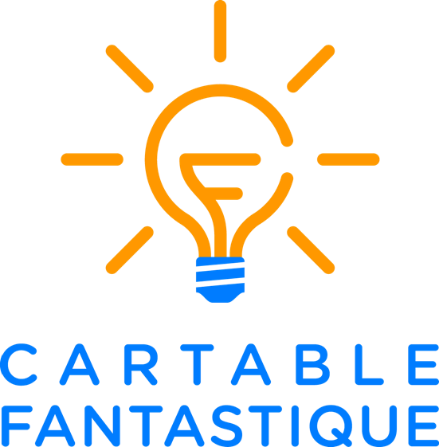 CYCLE 2 – LES NOMBRESNommer, lire et écrire
 jusqu’à 199Le cahier d’exercices pour la classe Les Fantastiques Exercices de Mathématiques              www.cartablefantastique.fr100cent99 + 1 = 100J’ajoute une unité : 100 + 1 = 101 cent - un 100 + 2 = 102cent - deux 100 + 3 = 103cent - trois100 + 4 = 104 cent - quatre ….J’ajoute un nombre à deux chiffres : 100 + 24 = 124      cent - vingt - quatre100 + 36 = 136 cent - trente - six 100 + 77 = 177cent - soixante - dix - sept100 + 99 = 199  cent - quatre - vingt - dix - neuf    1   Relie les étiquettes entre elles.  2   Complète pour faire : cent - treize : 1….cent - onze : 1….cent - quatorze : 1….cent - seize : 1….cent - dix - neuf : 1….cent - dix - sept : 1….  3   Souligne en bleu le chiffre des unités, en rouge le chiffre des dizaines et en vert le chiffre des centaine.Exemple : 125  cent-vingt-cinq  147  cent – quarante – sept 169  cent – soixante – neuf 136  cent – soixante - treize151  cent – cinquante – et – un 184  cent – quatre – vingt - quatre   4   Entoure le bon nombre :  cent-vingt-huit :  123  –  128        cent-trente-quatre :  134 – 139  cent-quarante-et-un :  141 – 146 cent-cinquante-neuf :   129 – 159    cent-soixante-trois :    163 – 133       cent-vingt-huit :   128 – 148   5   Colorie la bonne étiquette pour écrire le nombre en lettres. 175cent-soixante- 156cent-cinquante-  145cent-quarante-                	196cent-quatre-vingt-  6   Écris le nombre en chiffre : Le nombre a 1 centaine, 8 dizaines et 5 unités : ……………….Le nombre a 1 centaine, 2 dizaines et 1 unité : ……………….Le nombre a 1 centaine et 6 dizaines : …………………………Le nombre a 1 centaine et 7 unités : ……………………...…….Le nombre a 1 centaine et 14 unités : ………………………….  7   Écris en chiffres : cent - trente - deux : ….cent - quarante - trois : ….cent - soixante - six : ….cent - trente : .… cent - quatre - vingt - cinq : ….cent - quinze : ….cent - soixante - dix - huit  : ….cent  - quatre  - vingt – dix -neuf : .…  8   Dictée de nombre : écris les nombres que je te dis (en chiffres).  9   Utilise les étiquettes pour écrire les nombres (N’oublie pas les tirets) : 106  –  163  –  170  –  176  –  116    10   Écris les nombres en lettres.   113                               148       163                                               197          11   Écris des nombres à deux ou trois chiffres, plus petits que 199 et en utilisant :  12   Devinette : quel est ce nombre ?Le nombre est : Plus grand que 128 Plus petit que 136 Il a deux fois le même chiffre C’est le nombre ……………Le nombre est : Plus grand que 179Plus petit 189Il a 0 unitéC’est le nombre …………………… 104. 103. 101. 105.  107. 100. 